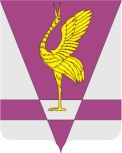 В соответствии с решением № 28-299р от 24.11.2008 «О Почетной грамоте и Благодарственном письме Ужурского районного Совета депутатов», Ужурский районный Совет депутатов РЕШИЛ:1. За многолетний добросовестный труд, профессиональное выполнение трудовых обязанностей, ответственное отношение к работе и в связи с празднованием профессионального праздника «День работников жилищно-коммунального хозяйства и бытового обслуживания» наградить Почетной грамотой Ужурского районного Совета депутатов:- Мочалина Олега Викторовича – начальника гаража ООО «Ужурское ЖКХ»,- Рымареву Надежду Сергеевну – диспетчера ООО «Ужурское ЖКХ»,2. Настоящее решение вступает в силу в день подписания.Председатель Ужурского 	районного Совета депутатов						А.С. АгламзяновКРАСНОЯРСКИЙ КРАЙУЖУРСКИЙ РАЙОННЫЙ СОВЕТДЕПУТАТОВРЕШЕНИЕКРАСНОЯРСКИЙ КРАЙУЖУРСКИЙ РАЙОННЫЙ СОВЕТДЕПУТАТОВРЕШЕНИЕКРАСНОЯРСКИЙ КРАЙУЖУРСКИЙ РАЙОННЫЙ СОВЕТДЕПУТАТОВРЕШЕНИЕ09.02.2021 г. Ужур№ 7-43рО награждении Почетной грамотой Ужурского районного Совета депутатов О награждении Почетной грамотой Ужурского районного Совета депутатов О награждении Почетной грамотой Ужурского районного Совета депутатов 